2. Codice esito: 88602E3.Codice esito: 88677E4.Codice esito: 88584E5.Codice esito: 88588E6.Codice esito: 88590E7.Codice esito: 90252E8.Codice esito: 90854E9.Codice esito: 91204E10.Codice esito: 91335E11.Codice esito: 91908E12.Codice esito: 91982E13.Codice esito: 92340E14.Codice esito: 92474E15.Codice esito: 92491E16.Codice esito: 92759E17.Codice esito: 93277E18.Codice esito: 93735E19.Codice esito: 93797E20.Codice esito: 93832E21.Codice esito: 93911E22.Codice esito: 93919E23.Codice esito: 93956E24.Codice esito: 94090E25.Codice esito: 94140E26.Codice esito: 94320EStazione appaltanteCOMUNE DI CASTEL CAMPAGNANODescrizione:Lavori di completamento infrastrutture zona PIPTipologia (classificazione Common Procurement Vocabulary - CPV)CPV1: 45233140-2 - Lavori stradaliCodice Unico di progetto di investimento Pubblico (CUP)CUP: C33D08000210008 Codice Identificativo Gara (CIG)CIG: 582585821C Importo complessivo dei lavori a base di gara compresi gli oneri per la sicurezza (IVA esclusa)Euro 1.314.334,23Sono previsti gli oneri per la sicurezza?Sì. Importo degli oneri per l'attuazione dei piani di sicurezza non soggetti a ribasso d'asta (IVA esclusa) Euro 17456,66 Importo contrattuale (IVA esclusa)Euro 1272185,71Percentuale ribasso di gara dell'offerta aggiudicataria% 3,250Procedura di aggiudicazioneProcedura apertaData entro cui gli operatori economici dovevano presentare richiesta di partecipazione o presentare offerta28/07/2014Corrispettivo del lavoro a corpoEuro 1314334,23 Categoria prevalente:OG3 Euro II fino a euro 516.000Categorie scorporabili: OG6 Euro II fino a euro 516.000 OG10 Euro II fino a euro 516.000Data di aggiudicazione definitiva23/09/2014GaraN. imprese richiedenti 0
N. imprese invitate 0
N. imprese offerenti 10
N. imprese ammesse 10Aggiudicatario CONSORZIO RESE ARCH - [aggiudicatario] 2. EDIL.COM. SRL - [aggiudicatario] 3. KAIROS RESTAURI SRL - [aggiudicatario]Criteri di aggiudicazioneOfferta economicamente più vantaggiosaTempo di esecuzione dei lavorinumero giorni 184
data presunta di fine lavori 30/06/2015Stazione appaltanteCOMUNE DI CASTEL CAMPAGNANODescrizione:Riqualificazione centro storico e centro urbano della frazione Squille Tipologia (classificazione Common Procurement Vocabulary - CPV)CPV1: 45233140-2 - Lavori stradaliCodice Unico di progetto di investimento Pubblico (CUP)CUP: C34E14000000008 Codice Identificativo Gara (CIG)CIG: 5776604C69 Importo complessivo dei lavori a base di gara compresi gli oneri per la sicurezza (IVA esclusa)Euro 953.642,74Sono previsti gli oneri per la sicurezza?Sì Importo degli oneri per l'attuazione dei piani di sicurezza non soggetti a ribasso d'asta (IVA esclusa) Euro 23259,57Importo contrattuale (IVA esclusa)Euro 924400,80Percentuale ribasso di gara dell'offerta aggiudicataria% 3,143Procedura di aggiudicazioneProcedura apertaData entro cui gli operatori economici dovevano presentare richiesta di partecipazione o presentare offertadata 27/06/2014Corrispettivo del lavoro a corpoEuro 953642,57 Categoria prevalente:OG2  Euro II fino a euro 516.000Categorie scorporabili:OG3  Euro II fino a euro 516.000Data di aggiudicazione definitiva 23/10/2014GaraN. imprese richiedenti 0
N. imprese invitate 0
N. imprese offerenti 8
N. imprese ammesse 8AggiudicatarioCOCEDIL DI COCCO ANTONIO & C SAS - [aggiudicatario] 2. CME SRL - [aggiudicatario]Criteri di aggiudicazioneOfferta economicamente piu' vantaggiosa Tempo di esecuzione dei lavorinumero giorni 216
data presunta di fine lavori 30/06/2015Stazione appaltanteCOMUNE DI RUVIANODescrizione:LAVORI DI RICOSTRUZIONE DI STRUTTURA SCOLASTICA CON ANNESSA FUNZIONE DI PROTEZIONE CIVILE.Tipologia (classificazione Common Procurement Vocabulary - CPV)CPV1: 45200000-9 - Lavori per la costruzione completa o ... 
CPV2: 45210000-2 - Lavori generali di costruzione di edi... RistrutturazioneCodice Unico di progetto di investimento Pubblico (CUP)CUP: I83H13000050006 Codice Identificativo Gara (CIG)CIG: 58143812FD Importo complessivo dei lavori a base di gara compresi gli oneri per la sicurezza (IVA esclusa)Euro 2.023.661,47Sono previsti gli oneri per la sicurezza?Sì Importo degli oneri per l'attuazione dei piani di sicurezza non soggetti a ribasso d'asta (IVA esclusa) Euro 16520,68 Importo contrattuale (IVA esclusa)Euro 1988576,65Percentuale ribasso di gara dell'offerta aggiudicataria% 1,748Procedura di aggiudicazioneProcedura ristrettaData entro cui gli operatori economici dovevano presentare richiesta di partecipazione o presentare offertadata 25/07/2014Corrispettivo del lavoro a misuraEuro 2023661,47 Categoria prevalente:OG1  Euro IV fino a euro 2.582.000Categorie scorporabili:OG11 Euro II fino a euro 516.000
OS4  Euro I fino a euro 258.000
OG9  Euro I fino a euro 258.000Data di aggiudicazione definitiva 01/12/2014GaraN. imprese richiedenti 0
N. imprese invitate 0
N. imprese offerenti 10
N. imprese ammesse 0AggiudicatarioF.D.A. APPALTI S.R.L. Criteri di aggiudicazioneOfferta economicamente piu' vantaggiosa Tempo di esecuzione dei lavori1 numero giorni 300
data presunta di fine lavori 30/06/2015Stazione appaltanteCOMUNE di Gioia SanniticaDescrizione:LAVORI DI COMPLETAMENTO ACCESSO INFRASTRUTTURE AREA VALLE DELLE PESCHE , RIQUALIFICAZIONE CENTRI STORICI DEGRADATI SUL TERRITORIO COMUNALE . 1° STRALCIO Primo Programma" 6000 Campanili Tipologia (classificazione Common Procurement Vocabulary - CPV)CPV1: 45233140-2 - Lavori stradaliRistrutturazioneCodice Unico di progetto di investimento Pubblico (CUP)CUP: B39J13003280001 Codice Identificativo Gara (CIG)CIG: 5851080FF2 Importo complessivo dei lavori a base di gara compresi gli oneri per la sicurezza (IVA esclusa)Euro 710.066,72Sono previsti gli oneri per la sicurezza?Sì Importo degli oneri per l'attuazione dei piani di sicurezza non soggetti a ribasso d'asta (IVA esclusa) Euro 28349,88Importo contrattuale (IVA esclusa)Euro 701204,40Percentuale ribasso di gara dell'offerta aggiudicataria% 1,300Procedura di aggiudicazioneProcedura apertaData entro cui gli operatori economici dovevano presentare richiesta di partecipazione o presentare offertadata 01/09/2014Corrispettivo del lavoro a corpoEuro 710066,72 Categoria prevalente:OG3  Euro III fino a euro 1.033.000Categorie scorporabili:Data di aggiudicazione definitiva 24/10/2014GaraN. imprese richiedenti 0
N. imprese invitate 0
N. imprese offerenti 1
N. imprese ammesse 1AggiudicatarioA&C srl Criteri di aggiudicazioneOfferta economicamente piu' vantaggiosa Tempo di esecuzione dei lavori1 numero giorni180
data presunta di fine lavori 24/02/2015Stazione appaltanteCOMUNE di Gioia SanniticaDescrizione:LAVORI DI ACQUISIZIONE ED INFRASTRUTTURAZIONE AREA P.I.P. LOCALITA' "VOLGARI-VARCO" II LOTTO DI COMPLETAMENTO III STRALCIO FUNZIONALE PER LA REALIZZAZIONE DI UN CENTRO SERVIZI ALLA IMPRESE - PO FESR CAMPANIA 2007/2013 OB. OP. 2.6  Iniziative di accelerazione della spesa Tipologia (classificazione Common Procurement Vocabulary - CPV)CPV 45200000-9 - Lavori per la costruzione completa o .Nuova costruzioneCodice Unico di progetto di investimento Pubblico (CUP)CUP: B31H13002380008 Codice Identificativo Gara (CIG)CIG: 586327713F Importo complessivo dei lavori a base di gara compresi gli oneri per la sicurezza (IVA esclusa)Euro 1.810.500,00Sono previsti gli oneri per la sicurezza?Sì Importo degli oneri per l'attuazione dei piani di sicurezza non soggetti a ribasso d'asta (IVA esclusa) Euro  3795,61 Importo contrattuale (IVA esclusa)Euro 1785206,14Percentuale ribasso di gara dell'offerta aggiudicataria% 1,400Procedura di aggiudicazioneProcedura apertaData entro cui gli operatori economici dovevano presentare richiesta di partecipazione o presentare offertadata 08/09/2014Corrispettivo del lavoro a corpoEuro 1806704,39 Categoria prevalente:OG1  Euro III-bis fino a euro 1.500.000Categorie scorporabili:OG3  Euro II fino a euro 516.000Data di aggiudicazione definitiva 23/12/2014GaraN. imprese richiedenti 0
N. imprese invitate 0
N. imprese offerenti 1
N. imprese ammesse 1Aggiudicatariosannio costruzioni srl Criteri di aggiudicazioneOfferta economicamente piu' vantaggiosa Tempo di esecuzione dei lavori1 numero giorni 365
 data presunta di fine lavori 30/09/2015Stazione appaltanteComune di Gioia SanniticaDescrizioneRIPRISTINO SENTIERO ANTICA FONTANA DELA VALLE RELAIZZAIZONE PIAZZOLA DI SOSTA E PERCORSO VITATipologiaCPV1: 45223000-6 - Lavori di costruzione di strutture ed..Tipologia interventoRistrutturazioneCodice Unico di progetto di investimento PubblicoCUP: B34E13013480008Codice Identificativo Gara (CIGCIG: 58429402F Importo complessivo dei lavori a base di gara compresi gli oneri per la sicurezza (IVA esclusa)Euro 318440,18Sono previsti gli oneri per la sicurezza?Sì. Importo degli oneri per l'attuazione dei piani di sicurezza non soggetti a ribasso d'asta (IVA esclusa) Euro 13428,97Importo contrattuale (IVA esclusa)Euro 312339,96Percentuale ribasso di gara dell'offerta aggiudicataria% 2,000Procedura di aggiudicazioneProcedura apertaCorrispettivo del lavoro a corpoEuro 318011,21Categoria prevalenteOG3  Euro II fino a euro 516.000Categorie scorporabiliOG13  Euro I fino a euro 258.000 Data di aggiudicazione definitivaData 03/12/2014GaraN. imprese richiedenti 0
N. imprese invitate N. imprese offerenti 1
N. imprese ammesse 1AggiudicatarioPASCALE LORENZOCriteri di aggiudicazioneOfferta economicamente piu' vantaggiosa Tempo di esecuzione dei lavori numero giorni 365
data presunta di fine lavori 01/10/2015Stazione appaltanteComune di CiorlanoDescrizioneLavori di recupero e valorizzazione delle emergenze storico culturali, naturalistiche e paesaggistiche del borgo rurale di Ciorlano TipologiaCPV1: 45454100-5 - Lavori di restauroTipologia interventoCodice Unico di progetto di investimento PubblicoCUP: I12I10000200002Codice Identificativo Gara (CIGCIG: 5823839FF6 Importo complessivo dei lavori a base di gara compresi gli oneri per la sicurezza (IVA esclusa)Euro 776.717,61Sono previsti gli oneri per la sicurezza?Sì. Importo degli oneri per l'attuazione dei piani di sicurezza non soggetti a ribasso d'asta (IVA esclusa) Euro 3830,18Importo contrattuale (IVA esclusa)Euro 762960,21Percentuale ribasso di gara dell'offerta aggiudicataria% 1,780Procedura di aggiudicazioneProcedura apertaCorrispettivo del lavoro a misura Euro 772887,43Categoria prevalenteOG2  Euro III fino a euro 1.033.000Categorie scorporabili Data di aggiudicazione definitivaData 18/02/2015GaraN. imprese richiedenti 0
N. imprese invitate 0N. imprese offerenti 5
N. imprese ammesse 4AggiudicatarioImpresa individuale Cipriani GiulianoCriteri di aggiudicazioneOfferta economicamente piu' vantaggiosa Tempo di esecuzione dei lavori numero giorni 180
data presunta di fine lavori 02/06/2015Stazione appaltanteComune di celloleDescrizioneLavori di costruzioni loculi cimiterialiTipologiaCPV1: 45000000-7 - Lavori di costruzioneTipologia interventoRestauroCodice Unico di progetto di investimento PubblicoCUP: J13J14000190007Codice Identificativo Gara (CIGCIG: 5933517D1D Importo complessivo dei lavori a base di gara compresi gli oneri per la sicurezza (IVA esclusa)Euro 239.995,81Sono previsti gli oneri per la sicurezza?Sì. Importo degli oneri per l'attuazione dei piani di sicurezza non soggetti a ribasso d'asta (IVA esclusa) Euro 3885,95 Importo contrattuale (IVA esclusa)Euro 180215,43Percentuale ribasso di gara dell'offerta aggiudicataria% 36,098Procedura di aggiudicazioneProcedura apertaCorrispettivo del lavoro a misura Euro 239995,81Categoria prevalenteOG1  Euro I fino a euro 258.000Categorie scorporabili Data di aggiudicazione definitivaData 08/01/2015GaraN. imprese richiedenti 0
N. imprese invitate 0N. imprese offerenti 0
N. imprese ammesse 0Aggiudicatario punto s.r.l.Criteri di aggiudicazionePrezzo più basso Tempo di esecuzione dei lavori  numero giorni 210
data presunta di fine lavori 30/10/2015Stazione appaltanteComune di RecaleDescrizionePROCEDURA APERTA PER L’AFFIDAMENTO DEI LAVORI DI ?RAZIONALIZZAZIONE DEI SISTEMI IDRICI E FOGNARI SUL TERRITORIO COMUNALE-LOTTO FUNZIONALE DI COMPLETAMENTO RETE FOGNARIATipologiaCPV1: 45231300-8 - Lavori di costruzione di condotte idr.Tipologia interventoRestauroCodice Unico di progetto di investimento PubblicoCUP: D25C14000210006Codice Identificativo Gara (CIGCIG: 5743745052 Importo complessivo dei lavori a base di gara compresi gli oneri per la sicurezza (IVA esclusa)Euro 2.103.192,07Sono previsti gli oneri per la sicurezza?Sì. Importo degli oneri per l'attuazione dei piani di sicurezza non soggetti a ribasso d'asta (IVA esclusa) Euro 68767,42Importo contrattuale (IVA esclusa)Euro 1912302,01Percentuale ribasso di gara dell'offerta aggiudicataria% 9,383Procedura di aggiudicazioneProcedura apertaCorrispettivo del lavoro a corpoEuro 448047,35Corrispettivo del lavoro a misura Euro  1596366,40Categoria prevalenteOG6  Euro IV fino a euro 2.582.000Categorie scorporabili Data di aggiudicazione definitivaData 30/12/2014GaraN. imprese richiedenti 0
N. imprese invitate 0N. imprese offerenti 4
N. imprese ammesse 2Aggiudicatario APPALTI DI BELLO SRLCriteri di aggiudicazioneOfferta economicamente piu' vantaggiosa  Tempo di esecuzione dei lavori numero giorni 340
data presunta di fine lavori 31/12/2015Stazione appaltanteComune di San MarcellinoDescrizioneRIQUALIFICAZIONE URBANA DI CORSO EUROPA TipologiaCPV1: 45231300-7 - Lavori di costruzione Tipologia interventoNuova costruzioneCodice Unico di progetto di investimento PubblicoCUP: E32F14000010002Codice Identificativo Gara (CIGCIG: 57905798F3 Importo complessivo dei lavori a base di gara compresi gli oneri per la sicurezza (IVA esclusa)Euro 1.791.923,93Sono previsti gli oneri per la sicurezza?Sì. Importo degli oneri per l'attuazione dei piani di sicurezza non soggetti a ribasso d'asta (IVA esclusa) Euro 559671,64 Importo contrattuale (IVA esclusa)Euro 1646235,75Percentuale ribasso di gara dell'offerta aggiudicataria%  10,000Procedura di aggiudicazioneProcedura apertaCorrispettivo del lavoro a corpoEuro 1791923,93Corrispettivo del lavoro a misuraCategoria prevalenteOG3  Euro IV fino a euro 2.582.000Categorie scorporabili Data di aggiudicazione definitivaData 20/02/2014GaraN. imprese richiedenti 1
N. imprese invitate 0N. imprese offerenti 1
N. imprese ammesse 1Aggiudicatario Soc. Acque e Strade s.r.lCriteri di aggiudicazioneOfferta economicamente piu' vantaggiosa  Tempo di esecuzione dei lavorinumero giorni 180data presunta di fine lavori 31/12/2015Stazione appaltanteComune di Rocchetta e CroceDescrizionelavori di completamento degli interventi di riqualificazione dei centri urbani di Rocchetta, Croce, Assano TipologiaCPV1: 45233222-1 - Lavori di lastricatura e asfaltaturaTipologia interventoRecuperoCodice Unico di progetto di investimento PubblicoCUP: B78I13000390006Codice Identificativo Gara (CIGCIG: 5915577890 Importo complessivo dei lavori a base di gara compresi gli oneri per la sicurezza (IVA esclusa)Euro 1.321.483,53Sono previsti gli oneri per la sicurezza?Sì. Importo degli oneri per l'attuazione dei piani di sicurezza non soggetti a ribasso d'asta (IVA esclusa) Euro 29121,84Importo contrattuale (IVA esclusa)Euro 1229596,61Percentuale ribasso di gara dell'offerta aggiudicataria%  7,110Procedura di aggiudicazioneProcedura apertaCorrispettivo del lavoro a corpoEuro 1321483,53Corrispettivo del lavoro a misuraCategoria prevalenteOG3  Euro III fino a euro 1.033.000Categorie scorporabiliOG6  Euro II fino a euro 516.000
OG10  Euro I fino a euro 258.000 Data di aggiudicazione definitivaData 06/03/2015GaraN. imprese richiedenti 0
N. imprese invitate 0N. imprese offerenti 5
N. imprese ammesse 5Aggiudicatario AN. DA. Costruzioni srl - [mandatario] 2. IGEB s.r.l. - [mandante]Criteri di aggiudicazioneOfferta economicamente piu' vantaggiosa  Tempo di esecuzione dei lavori numero giorni 250
data presunta di fine lavori 15/09/2015Stazione appaltanteComune di CALVI RISORTADescrizionerealizzazione isola ecologica in area PIP TipologiaCPV1: 45213200-5 - Lavori di costruzione di magazzini e ...Tipologia interventoCodice Unico di progetto di investimento PubblicoCUP: C84H14000010006Codice Identificativo Gara (CIGCIG: 5912253185 Importo complessivo dei lavori a base di gara compresi gli oneri per la sicurezza (IVA esclusa)Euro 2.770.368,06Sono previsti gli oneri per la sicurezza?Sì. Importo degli oneri per l'attuazione dei piani di sicurezza non soggetti a ribasso d'asta (IVA esclusa) Euro 27252,52 Importo contrattuale (IVA esclusa)Euro 2301295,30Percentuale ribasso di gara dell'offerta aggiudicataria%  17,100Procedura di aggiudicazioneProcedura apertaCorrispettivo del lavoro a corpoEuro 2770368,06Corrispettivo del lavoro a misuraCategoria prevalenteOG1  Euro IV fino a euro 2.582.000Categorie scorporabiliOG3  Euro II fino a euro 516.000
OG11  Euro III fino a euro 1.033.000 Data di aggiudicazione definitivaData 20/01/2015GaraN. imprese richiedenti 0
N. imprese invitate 0N. imprese offerenti 7
N. imprese ammesse 7Aggiudicatario Carcone arch. Giuseppe - [mandatario] 2. C.S.C. srl - [mandante]Criteri di aggiudicazioneOfferta economicamente piu' vantaggiosa  Tempo di esecuzione dei lavori  numero giorni 302
data presunta di fine lavori 20/08/2015Stazione appaltanteComune di CAMIGLIANODescrizioneLavori di Realizzazione asilo nido comunale obiettivo operativo 6.3 FESR 2007-2013TipologiaCPV1: 45400000-1 - Lavori di completamento degli edificiTipologia interventoCodice Unico di progetto di investimento PubblicoCUP: D99G13000310006Codice Identificativo Gara (CIGCIG:  5385188DB5 Importo complessivo dei lavori a base di gara compresi gli oneri per la sicurezza (IVA esclusa)Euro 405.580,50Sono previsti gli oneri per la sicurezza?Sì. Importo degli oneri per l'attuazione dei piani di sicurezza non soggetti a ribasso d'asta (IVA esclusa) Euro 15000,00 Importo contrattuale (IVA esclusa)Euro 334727,49Percentuale ribasso di gara dell'offerta aggiudicataria%  14,300Procedura di aggiudicazioneProcedura apertaCorrispettivo del lavoro a corpoEuro  390580,50Corrispettivo del lavoro a misuraCategoria prevalenteOG1  Euro II fino a euro 516.000Categorie scorporabiliOG11  Euro I fino a euro 258.000 Data di aggiudicazione definitivaData 29/05/2014GaraN. imprese richiedenti 0
N. imprese invitate 0N. imprese offerenti 11
N. imprese ammesse 11Aggiudicatario COSTRUZIONI GENERALI VERAZZO S.R.L. Criteri di aggiudicazioneOfferta economicamente piu' vantaggiosa  Tempo di esecuzione dei lavori numero giorni 180
data presunta di fine lavori 03/09/2014Stazione appaltanteComune di  PIEDIMONTE MATESEDescrizioneLAVORI DI AMPLIAMENTO E SOSTITUZIONE DELLA RETE IDRICA COMUNALE. LEGGE N. 388/2000 ART. 144 C. 17. PROGRAMMA FINALIZZATO ALL'AVVIO DEL SERVIZIO IDRICO INTEGRATO. TipologiaCPV1: 45247130-0 - Lavori di costruzione di acquedotti Tipologia interventoCodice Unico di progetto di investimento PubblicoCUP:  D17E10000450006Codice Identificativo Gara (CIGCIG: 5316977C36 Importo complessivo dei lavori a base di gara compresi gli oneri per la sicurezza (IVA esclusa)Euro 555.000,00Sono previsti gli oneri per la sicurezza?Sì. Importo degli oneri per l'attuazione dei piani di sicurezza non soggetti a ribasso d'asta (IVA esclusa) Euro 10430,80 Importo contrattuale (IVA esclusa)Euro 526682,40Percentuale ribasso di gara dell'offerta aggiudicataria%  5,200Procedura di aggiudicazioneProcedura apertaCorrispettivo del lavoro a corpoEuro 555000,00Corrispettivo del lavoro a misuraCategoria prevalenteOG6  Euro III fino a euro 1.033.000Categorie scorporabili Data di aggiudicazione definitivaData 05/03/2015GaraN. imprese richiedenti 0
N. imprese invitate 0N. imprese offerenti 4 
N. imprese ammesse 3Aggiudicatario ALCAS s.r.lCriteri di aggiudicazioneOfferta economicamente piu' vantaggiosa  Tempo di esecuzione dei lavori numero giorni 300
data presunta di fine lavori 20/11/2015Stazione appaltanteComune di  PIEDIMONTE MATESEDescrizioneFRUIZIONE TURISTICO RICREATIVA DI UN AMBITO MONTANO ATTRAVERSO LA VALORIZZAZIONE DELLE RISORSE NATURALI ED AMBIENTALI FINALIZZATE ALLA PUBBLICA UTILITA'. TipologiaCPV1: 45212110-0 - Lavori di costruzione di centri per i...Tipologia interventoManutenzione straordinariaCodice Unico di progetto di investimento PubblicoCUP:  D14H12000050008Codice Identificativo Gara (CIGCIG: 5824868123 Importo complessivo dei lavori a base di gara compresi gli oneri per la sicurezza (IVA esclusa)Euro 312.305,04Sono previsti gli oneri per la sicurezza?Sì. Importo degli oneri per l'attuazione dei piani di sicurezza non soggetti a ribasso d'asta (IVA esclusa) Euro 28706,14 Importo contrattuale (IVA esclusa)Euro 286355,74Percentuale ribasso di gara dell'offerta aggiudicataria%  9,150Procedura di aggiudicazioneProcedura apertaCorrispettivo del lavoro a corpoCorrispettivo del lavoro a misura 312305,04Categoria prevalenteOG1  Euro I fino a euro 258.000Categorie scorporabiliOG13  Euro I fino a euro 258.000 Data di aggiudicazione definitivaData 12/03/2015GaraN. imprese richiedenti 0
N. imprese invitate 0N. imprese offerenti 3 
N. imprese ammesse 3Aggiudicatario LAVORI GENERALI s.r.l.Criteri di aggiudicazioneOfferta economicamente piu' vantaggiosa  Tempo di esecuzione dei lavori  numero giorni 150
data presunta di fine lavori 15/07/2015Stazione appaltanteComune di  SANTA MARIA A VICODescrizioneLAVORI DI SVILUPPO URBANO E RIQUALIFICAZIONE DI VIA APPIA -III TRATTO ( PIAZZA UMBERTO I- PIAZZA IV NOVEMBRE) E IV TRATTO ( PARCHEGGIO PIAZZA ARAGONA -VIA CAUDIO)TipologiaCPV1: 45000000-7 - Lavori di costruzione 
CPV2: 45233220-7 - Lavori di superficie per strade 
CPV3: 45233222-1 - Lavori di lastricatura e asfaltaturaTipologia interventoCodice Unico di progetto di investimento PubblicoCUP:  D83D12000640004Codice Identificativo Gara (CIGCIG: 570365442D Importo complessivo dei lavori a base di gara compresi gli oneri per la sicurezza (IVA esclusa)Euro 1.937.815,88Sono previsti gli oneri per la sicurezza?Sì. Importo degli oneri per l'attuazione dei piani di sicurezza non soggetti a ribasso d'asta (IVA esclusa) Euro 117453,67 Importo contrattuale (IVA esclusa)Euro 1918379,09Percentuale ribasso di gara dell'offerta aggiudicataria%  1,510Procedura di aggiudicazioneProcedura apertaCorrispettivo del lavoro a corpoCorrispettivo del lavoro a misura  Euro 1937815,88Categoria prevalenteOG3  Euro III-bis fino a euro 1.500.000Categorie scorporabiliOS24  Euro I fino a euro 258.000 Data di aggiudicazione definitivaData  11/03/2015GaraN. imprese richiedenti 0
N. imprese invitate 0N. imprese offerenti 8 
N. imprese ammesse 2Aggiudicatario LAVORI GENERALI s.r.l.Criteri di aggiudicazioneOfferta economicamente piu' vantaggiosa  Tempo di esecuzione dei lavori  numero giorni 168
data presunta di fine lavori 28/08/2015Stazione appaltanteComune di SAN GREGORIO MATESEDescrizioneLAVORI DI RISTRUTTURAZIONE DELL'IMPIANTO DI DEPURAZIONE COMUNALE (P.O.R. F.E.S.R. Campania 2007-2013 - Asse 1 - Ob. Op. 1.4TipologiaCPV1: 45252100-9 - Lavori di costruzione di impianti di ..Tipologia interventoRistrutturazioneCodice Unico di progetto di investimento PubblicoCUP:  B29G13001640002Codice Identificativo Gara (CIGCIG: 5949312791 Importo complessivo dei lavori a base di gara compresi gli oneri per la sicurezza (IVA esclusa)Euro 230.095,00Sono previsti gli oneri per la sicurezza?Sì. Importo degli oneri per l'attuazione dei piani di sicurezza non soggetti a ribasso d'asta (IVA esclusa) Euro 1437,19 Importo contrattuale (IVA esclusa)Euro 228029,60Percentuale ribasso di gara dell'offerta aggiudicataria%  0,903Procedura di aggiudicazioneProcedura apertaCorrispettivo del lavoro a corpoCorrispettivo del lavoro a misura  Euro 230095,00Categoria prevalenteOS22  Euro I fino a euro 258.000Categorie scorporabili Data di aggiudicazione definitivaData  18/03/2015GaraN. imprese richiedenti 0
N. imprese invitate 0N. imprese offerenti 4 
N. imprese ammesse 4Aggiudicatario  Co.Mo.Ter. S.r.l.Criteri di aggiudicazioneOfferta economicamente piu' vantaggiosa  Tempo di esecuzione dei lavori  numero giorni 237
13.2 data presunta di fine lavori 30/11/2015Stazione appaltanteComune di  tora e piccilliDescrizionecompletamento impianti sportivi comunali TipologiaCPV1: 45210000-2 - Lavori generali di costruzione di edi...Tipologia interventoCodice Unico di progetto di investimento PubblicoCUP:  C13B13000070003Codice Identificativo Gara (CIGCIG: 5905871EE9 Importo complessivo dei lavori a base di gara compresi gli oneri per la sicurezza (IVA esclusa)Euro 398.000,00Sono previsti gli oneri per la sicurezza?Sì. Importo degli oneri per l'attuazione dei piani di sicurezza non soggetti a ribasso d'asta (IVA esclusa) Euro 11139,47Importo contrattuale (IVA esclusa)Euro 353010,24Percentuale ribasso di gara dell'offerta aggiudicataria%  875,000Procedura di aggiudicazioneProcedura apertaCorrispettivo del lavoro a corpoCorrispettivo del lavoro a misura  Euro  398000,00Categoria prevalenteOG1  Euro II fino a euro 516.000Categorie scorporabiliOG11  Euro I fino a euro 258.000 Data di aggiudicazione definitivaData  25/02/2015GaraN. imprese richiedenti 6
N. imprese invitate 0N. imprese offerenti 6 
N. imprese ammesse 5AggiudicatarioEDIL SAP SRLCriteri di aggiudicazioneOfferta economicamente piu' vantaggiosa  Tempo di esecuzione dei lavori  numero giorni 200
13.2 data presunta di fine lavori 20/8/2015Stazione appaltanteComune di  Gioia SanniticaDescrizioneLavori di messa in Sicurezza Edifici Pubblici-Realizzazione Edificio Strategico e Nuovo Polo Scolastico -Stralcio Funzionale TipologiaCPV1: 45200000-9 - Lavori per la costruzione completa o ... 
CPV2: 45210000-2 - Lavori generali di costruzione di edi...Tipologia interventoNuova costruzioneCodice Unico di progetto di investimento PubblicoCUP:   B37B14000150008Codice Identificativo Gara (CIGCIG: 59500790865905871EE9 Importo complessivo dei lavori a base di gara compresi gli oneri per la sicurezza (IVA esclusa)Euro 2.927.281,29Sono previsti gli oneri per la sicurezza?Sì. Importo degli oneri per l'attuazione dei piani di sicurezza non soggetti a ribasso d'asta (IVA esclusa) Euro 86876,85 Importo contrattuale (IVA esclusa)Euro 2896036,8Percentuale ribasso di gara dell'offerta aggiudicataria%  1,100Procedura di aggiudicazioneProcedura apertaCorrispettivo del lavoro a corpoCorrispettivo del lavoro a corpo e a misura  Euro  2927281,29Categoria prevalenteOG1   Euro IV fino a euro 2.582.000Categorie scorporabiliOG11  Euro II fino a euro 516.000 Data di aggiudicazione definitivaData  30/12/2014GaraN. imprese richiedenti 0
N. imprese invitate 0N. imprese offerenti 4
N. imprese ammesse 4Aggiudicatariotermotetti costruzioni srl Criteri di aggiudicazioneOfferta economicamente piu' vantaggiosa  Tempo di esecuzione dei lavori  numero giorni 240
 data presunta di fine lavori 4/8/2015Stazione appaltanteComune di  PratellaDescrizionePSR CAMPANIA 2007-2013 MISURA 322 VALORIZZAZIONE DEI VILLAGGI RURALI  IL BORGO DELLE ACQUE  RECUPERO E VALORIZZAZIONE DEL BORGO RURALE DI PRATELLATipologiaCPV1: 45000000-7 - Lavori di costruzione Tipologia interventoRecuperoCodice Unico di progetto di investimento PubblicoCUPJ85I13000350006: Codice Identificativo Gara (CIGCIG: 5626381C78 Importo complessivo dei lavori a base di gara compresi gli oneri per la sicurezza (IVA esclusa)Euro 730.626,74Sono previsti gli oneri per la sicurezza?Sì. Importo degli oneri per l'attuazione dei piani di sicurezza non soggetti a ribasso d'asta (IVA esclusa) Euro 5493,83 Importo contrattuale (IVA esclusa)Euro 668990,44Percentuale ribasso di gara dell'offerta aggiudicataria%  8,500Procedura di aggiudicazioneProcedura apertaCorrispettivo del lavoro a corpoEuro 730626,74Corrispettivo del lavoro a misuraCategoria prevalenteOG2  Euro II fino a euro 516.000Categorie scorporabiliOG3  Euro I fino a euro 258.000
OG10  Euro I fino a euro 258.000 Data di aggiudicazione definitivaData  24/03/2015GaraN. imprese richiedenti 3
N. imprese invitate 0N. imprese offerenti 3
N. imprese ammesse 2AggiudicatarioNej Donadio S.r.l.Criteri di aggiudicazioneOfferta economicamente piu' vantaggiosa  Tempo di esecuzione dei lavori  numero giorni 290
 data presunta di fine lavori 31/1/2016Stazione appaltanteConsorzio di Bonifica del Sannio AlifanoDescrizioneIntervento di ripristino funzionale e completamento dell’impianto irriguo di Presenzano - Progetto esecutivo II Lotto TipologiaCPV1: 45231300-8 - Lavori di costruzione di condotte idr.Tipologia interventoRecuperoCodice Unico di progetto di investimento PubblicoCUP  F66B12000030002Codice Identificativo Gara (CIGCIG: 561704000C Importo complessivo dei lavori a base di gara compresi gli oneri per la sicurezza (IVA esclusa)Euro 4.444.500,00Sono previsti gli oneri per la sicurezza?Sì. Importo degli oneri per l'attuazione dei piani di sicurezza non soggetti a ribasso d'asta (IVA esclusa) Euro 23000,00 Importo contrattuale (IVA esclusa)Euro 3975000,00Percentuale ribasso di gara dell'offerta aggiudicataria%  7,230Procedura di aggiudicazioneProcedura apertaCorrispettivo del lavoro a corpoEuro 4444500,00Corrispettivo del lavoro a misuraCategoria prevalenteOG6  Euro V fino a euro 5.165.000Categorie scorporabiliOS19  Euro III-bis fino a euro 1.500.000 Data di aggiudicazione definitivaData   27/10/2014GaraN. imprese richiedenti 0
N. imprese invitate 0N. imprese offerenti 11
N. imprese ammesse 11AggiudicatarioSANNIO APPALTI s.c. a r.l. - [mandatario] 2. TERMOTETTI COSTRUZIONI s.r.l. - [mandante] 3. SANNIO COSTRUZIONI s.r.l. Criteri di aggiudicazioneOfferta economicamente piu' vantaggiosa  Tempo di esecuzione dei lavori  numero giorni 270
 data presunta di fine lavori 24/7/2015Stazione appaltanteCOMUNE DI SAN PRISCODescrizioneMIGLIORAMENTO DELLA RETE FOGNARIA CITTADINA - RIFACIMENTO FOGNA VIA GIANFROTTATipologiaCPV1: 45230000-8 - Lavori di costruzione di condutture, Tipologia interventoCodice Unico di progetto di investimento PubblicoCUP   E74E13001960008Codice Identificativo Gara (CIGCIG: 5876671E4F Importo complessivo dei lavori a base di gara compresi gli oneri per la sicurezza (IVA esclusa)Euro 998.179,76Sono previsti gli oneri per la sicurezza?Sì. Importo degli oneri per l'attuazione dei piani di sicurezza non soggetti a ribasso d'asta (IVA esclusa) Euro 48011,28Importo contrattuale (IVA esclusa)Euro 711694,29Percentuale ribasso di gara dell'offerta aggiudicataria%  30,151Procedura di aggiudicazioneProcedura apertaCorrispettivo del lavoro a corpoEuro  998179,76Corrispettivo del lavoro a misuraCategoria prevalenteOG6  Euro III fino a euro 1.033.000Categorie scorporabiliOG3  Euro I fino a euro 258.000 Data di aggiudicazione definitivaData   24/03/2015GaraN. imprese richiedenti 0
N. imprese invitate 0N. imprese offerenti 7
N. imprese ammesse 7AggiudicatarioESPRESSIONI IMMOBILIARI SRL - [mandante] 2. INFRASTRUTTURE TERRITORIALI SRL - [mandatario]Criteri di aggiudicazioneOfferta economicamente piu' vantaggiosa  Tempo di esecuzione dei lavori  numero giorni 180
 data presunta di fine lavori 30/7/2015Stazione appaltanteCOMUNE DI SAN PRISCODescrizioneLAVORI DI REALIZZAZIONE DI STRUTTURE COMPLEMENTARI ALLO SVILUPPO ED AL POTENZIAMENTO DELL'AREA P.I.P.TipologiaCPV1: 45230000-8 - Lavori di costruzione di condutture, Tipologia interventoCodice Unico di progetto di investimento PubblicoCUP  E71B14000010006Codice Identificativo Gara (CIGCIG: 5876501209 Importo complessivo dei lavori a base di gara compresi gli oneri per la sicurezza (IVA esclusa)Euro 1.814.376,37Sono previsti gli oneri per la sicurezza?Sì. Importo degli oneri per l'attuazione dei piani di sicurezza non soggetti a ribasso d'asta (IVA esclusa) Euro 96264,11 Importo contrattuale (IVA esclusa)Euro 1558897,65Percentuale ribasso di gara dell'offerta aggiudicataria%  14,870Procedura di aggiudicazioneProcedura apertaCorrispettivo del lavoro a corpoEuro 1814376,37Corrispettivo del lavoro a misuraCategoria prevalenteOG3  Euro III-bis fino a euro 1.500.000Categorie scorporabiliOG10  Euro II fino a euro 516.000 Data di aggiudicazione definitivaData   16/03/2015GaraN. imprese richiedenti 0
N. imprese invitate 0N. imprese offerenti 11
N. imprese ammesse 11AggiudicatarioCOGIENNE SRLCriteri di aggiudicazioneOfferta economicamente piu' vantaggiosa  Tempo di esecuzione dei lavori  numero giorni 360
 data presunta di fine lavori 30/10/2015Stazione appaltanteCOMUNE DI CAIAZZODescrizioneCOMPLETAMENTO E RISTRUTTURAZIONEDELL'IMPIANTO SPORTIVO POLIVALENTE IN VIA ASTOLFI TipologiaCPV1: 45454000-4 - Lavori di ristrutturazione, Tipologia interventoRistrutturazioneCodice Unico di progetto di investimento PubblicoCUP  B79H13000190003Codice Identificativo Gara (CIGCIG: 58877336F8 Importo complessivo dei lavori a base di gara compresi gli oneri per la sicurezza (IVA esclusa)Euro 472.266,93Sono previsti gli oneri per la sicurezza?Sì. Importo degli oneri per l'attuazione dei piani di sicurezza non soggetti a ribasso d'asta (IVA esclusa) Euro 8060,00 Importo contrattuale (IVA esclusa)Euro 442129,24Percentuale ribasso di gara dell'offerta aggiudicataria%  4,756Procedura di aggiudicazioneProcedura apertaCorrispettivo del lavoro a corpoCorrispettivo del lavoro a misura  Euro 472266,93Categoria prevalenteOG1  Euro II fino a euro 516.000Categorie scorporabiliOG11  Euro I fino a euro 258.000 Data di aggiudicazione definitivaData   28/11/2014GaraN. imprese richiedenti 0
N. imprese invitate 0N. imprese offerenti 6
N. imprese ammesse 6AggiudicatarioCO.GE.DIS SRLCriteri di aggiudicazioneOfferta economicamente piu' vantaggiosa  Tempo di esecuzione dei lavori  numero giorni 180
 data presunta di fine lavori 30/08/2015Stazione appaltanteCOMUNE DI  SAN GREGORIO MATESEDescrizioneLAVORI DI RISTRUTTURAZIONE DELL'IMPIANTO DI DEPURAZIONE COMUNALE TipologiaCPV1: 45252100-9 - Lavori di costruzione di impianti diTipologia interventoRistrutturazioneCodice Unico di progetto di investimento PubblicoCUP  B29G13001640002Codice Identificativo Gara (CIGCIG: 5949312791 Importo complessivo dei lavori a base di gara compresi gli oneri per la sicurezza (IVA esclusa)Euro  230.095,00Sono previsti gli oneri per la sicurezza?Sì. Importo degli oneri per l'attuazione dei piani di sicurezza non soggetti a ribasso d'asta (IVA esclusa) Euro 1437,19Importo contrattuale (IVA esclusa)Euro 228029,60Percentuale ribasso di gara dell'offerta aggiudicataria%  0,903Procedura di aggiudicazioneProcedura apertaCorrispettivo del lavoro a corpoCorrispettivo del lavoro a misura  Euro 228029,60Categoria prevalenteOS22  Euro I fino a euro 258.000Categorie scorporabili Data di aggiudicazione definitivaData   13/03/2015GaraN. imprese richiedenti 0
N. imprese invitate 0N. imprese offerenti 4
N. imprese ammesse 4AggiudicatarioCo.Mo.Ter. S.r.l.Criteri di aggiudicazioneOfferta economicamente piu' vantaggiosa  Tempo di esecuzione dei lavori  numero giorni 237
 data presunta di fine lavori 30/11/2015Stazione appaltanteCOMUNE DI  PASTORANODescrizioneEsecuzione dei lavori di PAVIMENTAZIONE STRADALE E ARREDO URBANO DELLE FRAZIONI SAN SECONDINO E PANTULIANOTipologiaCPV1: 45233140-2 - Lavori stradaliTipologia interventoAltroCodice Unico di progetto di investimento PubblicoCUP  B84E14000490006Codice Identificativo Gara (CIGCIG: 59157821BE Importo complessivo dei lavori a base di gara compresi gli oneri per la sicurezza (IVA esclusa)Euro  821.223,27Sono previsti gli oneri per la sicurezza?Sì. Importo degli oneri per l'attuazione dei piani di sicurezza non soggetti a ribasso d'asta (IVA esclusa) Euro 7934,54Importo contrattuale (IVA esclusa)Euro 751280,44Percentuale ribasso di gara dell'offerta aggiudicataria%   8,600Procedura di aggiudicazioneProcedura apertaCorrispettivo del lavoro a corpoCorrispettivo del lavoro a misura  Euro 821223,27Categoria prevalenteOG3  Euro III fino a euro 1.033.000Categorie scorporabili Data di aggiudicazione definitivaData    17/03/2015GaraN. imprese richiedenti 0
N. imprese invitate 0N. imprese offerenti 7
N. imprese ammesse 7AggiudicatarioD.L.M. Costruzioni srlCriteri di aggiudicazioneOfferta economicamente piu' vantaggiosa  Tempo di esecuzione dei lavori  numero giorni 180
 data presunta di fine lavori 30/9/2015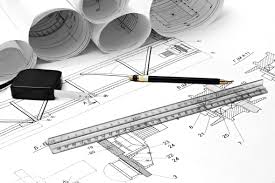 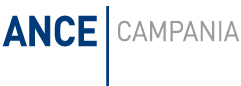 